Παρασκευή 11 Δεκεμβρίου 2020 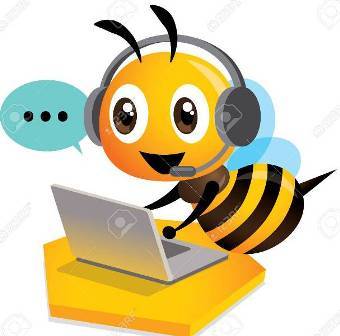 Γλώσσα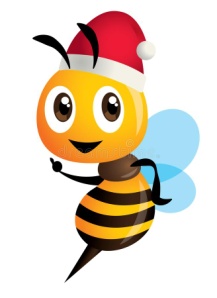 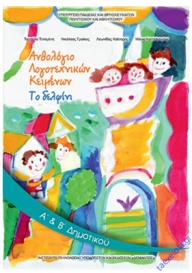  Ανθολόγιο: σελ 135-136- 145Ανάγνωση:  Τις παροιμίες,τους γλωσσοδέτες ή τα αινίγματα.Ορθογραφία - Αντιγραφή:  Το μήλο κάτω από τη μηλιά θα πέσει.(3φ)	Άσκηση στο Πορτοκαλί Τετράδιο:  Επιλέγω 5 λέξεις από το Γλωσσάριο ( σελ 79-81 του βιβλίου)  και κάνω προτάσεις.Αν θέλω: Εξασκούμαι σε εργασίες από το ψηφιακό μελίσσι.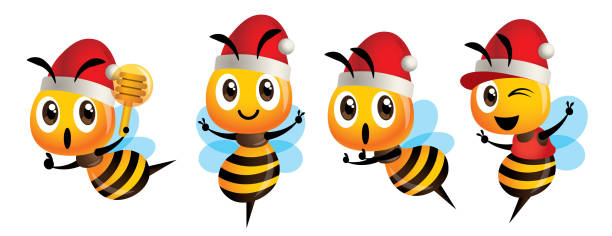 ΜαθηματικάΕξάσκηση στους αριθμούς στόχους.Εργασία στο Πράσινο Τετράδιο: Φτιάχνω μόνος/η μου αριθμούς στόχους. Κάθε στόχος στο κέντρο θα έχει το 50 και το 100 και θα προσπαθώ να φτάσω στο στόχο με 4 βελάκια( τα δύο με πρόσθεση και τα άλλα δύο με αφαίρεση) με όποιο τρόπο θέλω εγώ!Αν θέλω: Εξασκούμαι σε εργασίες από το ψηφιακό μελίσσι.Τις εργασίες, αν θέλετε, μπορείτε να μου τις στέλνετε όλες μαζί στο τέλος της εβδομάδας για να τις διορθώνω(email: k_tmaria@hotmail.gr). Με πολλή αγάπη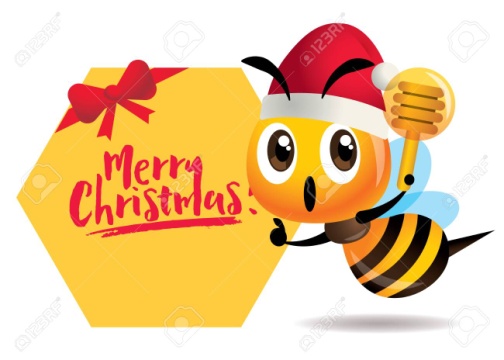  η δασκάλα σας Κουτελίδα Μαρία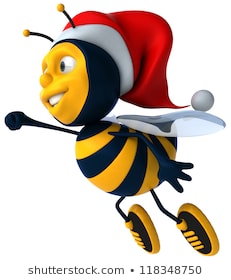  13 μέρες για τα Χριστούγεννα!Καλό Σαββατοκύριακο!